Vinha da Valentinaomschrijving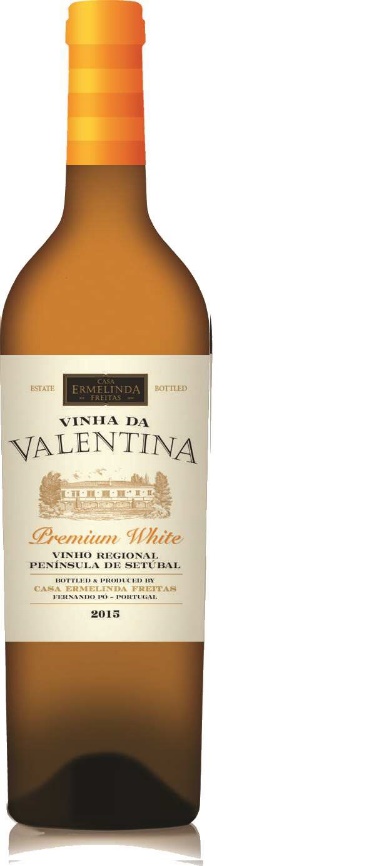 Valentina is de voormalige eigenaresse van de wijngaard waar deze wijn van afkomstig is. Casa Ermelinda Freitas had deze wijngaard tien jaar geleden gekocht. Dit verklaart de benaming van deze wijn, het betekent: ‘de wijngaard van Valentina’. Deze wijn is drie maanden in Franse en Amerikaanse eiken vaten gerijpt. De wijn is maar liefst vier jaar op zijn best.informatieProduct Code		1WPW02Land 				PortugalProducent  			Casa Ermelinda FreitasRegio  			Penisula de Setubal Kleur  			Lichtgeel Druivensoort  		Fernao Pires, Verdelho en ArintoSmaak   	Citrus, elegant, tropisch fruit, fris, finesse, in goede balans met een medium afdronkServeertip 	Bij pasta’s, visgerechten, schaaldieren, salades en witvleesgerechtenServeertemperatuur   	12°C - 14°CAlcoholpercentage  	13%Bewaren  			12°C - 18°C (kamertemperatuur)Afsluiting  			Kurk